Poznań, dnia 24 lutego 2014 r.Znak sprawy: AD-2900-1/2014PRZETARG NIEOGRANICZONYPOD NAZWĄ:Świadczenie usług pocztowych w obrocie krajowym i zagranicznym dla Urzędu Statystycznego w Poznaniu i jego Oddziałów w zakresie przyjmowania, przemieszczania i doręczania przesyłek listowych i paczek zgodnie z ustawą z dnia 23 listopada 2012r. Prawo pocztowe (Dz. U. z 2012 r. poz.1529), zwrot przesyłek niedoręczonych oraz transport przesyłek od Zamawiającego do placówek nadawczych Wykonawcy.SPECYFIKACJA ISTOTNYCH WARUNKÓW ZAMÓWIENIAO WARTOŚCI POWYŻEJ 14 000 EURO DO KWOT OKREŚLONYCH
W PRZEPISACH WYDANYCH NA PODSTAWIE ART. 11 UST. 8 USTAWY PZP Luty 2014 r.Zamówienie będzie udzielone w oparciu o ustawę z dnia 29 stycznia 2004 r. Prawo zamówień publicznych (Dz. U. z 2013 r., poz. 907 ze zm.) zwaną dalej „ustawą”. SPIS TREŚCINAZWA ORAZ ADRES ZAMAWIAJĄCEGOZamawiający:		Urząd Statystyczny w Poznaniuadres do korespondencji: 
ul. Jana Henryka Dąbrowskiego 7960-959 Poznańadres e-mail: uspoz@stat.gov.pltelefon: 61 27-98-200fax: 61 27-98-100zaprasza do złożenia ofert w postępowaniu o udzielenie zamówienia publicznego pod nazwą:  Świadczenie usług pocztowych w obrocie krajowym i zagranicznym dla Urzędu Statystycznego w Poznaniu i jego Oddziałów w zakresie przyjmowania, przemieszczania i doręczania przesyłek listowych i paczek zgodnie z ustawą z dnia 23 listopada 2012r. Prawo pocztowe (Dz. U. z 2012 r. poz.1529), zwrot przesyłek niedoręczonych oraz transport przesyłek od Zamawiającego do placówek nadawczych Wykonawcy.Specyfikacja istotnych warunków zamówienia zamieszczona jest na stronie internetowej www.stat.gov.pl/urzedy/poznan.
 TRYB UDZIELENIA ZAMÓWIENIA1.	Postępowanie jest prowadzone na podstawie ustawy z dnia 29 stycznia 2004 r. Prawo zamówień publicznych (Dz. U. z 2013 r., poz. 907 ze zm.) zwanej dalej „ustawą” oraz na podstawie przepisów wykonawczych wydanych na jej podstawie, w trybie przetargu nieograniczonego  
o wartości powyżej 14 000 euro do kwot określonych w przepisach wydanych na podstawie art. 11 ust. 8 ustawy. 2.	W zakresie nieuregulowanym w niniejszej specyfikacji istotnych warunków zamówienia, zwanej w skrócie SIWZ, mają zastosowanie przepisy ustawy.OPIS PRZEDMIOTU ZAMÓWIENIA Przedmiotem zamówienia jest świadczenie usług pocztowych w obrocie krajowym i zagranicznym dla Urzędu Statystycznego w Poznaniu i jego Oddziałów w zakresie przyjmowania, przemieszczania i doręczania przesyłek listowych i paczek zgodnie z ustawą z dnia 23 listopada 2012 r. Prawo pocztowe (Dz. U. z 2012 r. poz.1529), zwrot przesyłek niedoręczonych oraz transport przesyłek od Zamawiającego do placówek nadawczych Wykonawcy, tj.:Urząd Statystyczny w Poznaniu, ul. Wojska Polskiego 27/29, 60-624 Poznań;Urząd Statystyczny w Poznaniu Oddział w Kaliszu, Pl. Jana Kilińskiego 13, 62-800 Kalisz;Urząd Statystyczny w Poznaniu Oddział w Koninie, ul. Poznańska 84, 62-510 Konin;Urząd Statystyczny w Poznaniu Oddział w Kościanie, Al. Tadeusza Kościuszki 22, 64-000 Kościan;Urząd Statystyczny w Poznaniu Oddział w Pile, Al. Niepodległości 37, 64-920 Piła.Określone w formularzu cenowym – Załącznik nr 1 do SIWZ i do przyszłej umowy, rodzaje i liczba przesyłek w ramach świadczonych usług są szacunkowe (orientacyjne - na podstawie historii usług pocztowych Zamawiającego) i mogą ulec zmianie w zależności od potrzeb Zamawiającego, na co Wykonawca wyraża zgodę tym samym oświadczając, że nie będzie dochodził roszczeń z tytułu zmian rodzajowych i liczbowych w trakcie realizacji niniejszej umowy. Do kalkulacji „nadawanych ilości”, określonych w ww. formularzu cenowym, Zamawiający przyjął średnie roczne ilości przesyłek każdego rodzaju, z tym, że Zamawiający nie jest zobowiązany do realizowania podanych ilości przesyłek. Faktyczne ilości realizowanych przesyłek mogą odbiegać od podanych średnich ilości. Wykonawca zobowiązany jest do podania oferowanych cen również w pozycjach formularza obliczenia ceny, w którym ilości są zerowe. W przypadku nadania przez Zamawiającego przesyłek nieokreślonych w formularzu obliczenia ceny, podstawą rozliczeń będą ceny z aktualnego cennika usług Wykonawcy.Świadczenie usług pocztowych będzie polegało na przyjmowaniu, przemieszczaniu i doręczaniu przesyłek pocztowych w gabarytach A i B:1)	przesyłki zwykłe – przesyłki nierejestrowane niebędące przesyłkami najszybszej kategorii 
w obrocie krajowym i zagranicznym;2)	przesyłki zwykłe priorytetowe – przesyłki nierejestrowane najszybszej kategorii w obrocie krajowym i zagranicznym;3)	przesyłki polecone – przesyłki rejestrowane niebędące przesyłkami najszybszej kategorii 
w obrocie krajowym i zagranicznym;4)	przesyłki polecone priorytetowe – przesyłki rejestrowane najszybszej kategorii w obrocie krajowym i zagranicznym;5)	przesyłki polecone za zwrotnym potwierdzeniem odbioru (ZPO) – przesyłki niebędące przesyłkami najszybszej kategorii przyjęte za potwierdzeniem nadania i doręczone za pokwitowaniem odbioru w obrocie krajowym i zagranicznym;6)	przesyłki polecone priorytetowe za zwrotnym potwierdzeniem odbioru (ZPO) – przesyłki najszybszej kategorii przyjęte za potwierdzeniem nadania i doręczone za pokwitowaniem odbioru w obrocie krajowym i zagranicznym;7)	paczki pocztowe zwykłe - rejestrowane niebędące paczkami najszybszej kategorii;8)	paczki pocztowe priorytetowe - rejestrowane najszybszej kategorii.GABARYT A to :- 	przesyłki o wymiarach:MINIMUM - wymiary strony adresowej nie mogą być mniejsze niż 90 x 140 mm,MAKSIMUM - żaden z wymiarów nie może przekroczyć: wysokość 20 mm, długość 325 mm, szerokość 230 mm.-	paczki o wymiarach:MINIMUM - wymiary strony adresowej nie mogą być mniejsze niż 90 x 140 mm,MAKSIMUM - żaden z wymiarów nie może przekroczyć: długość 600 mm, szerokość 500 mm, wysokość 300 mm,GABARYT B to:- 	przesyłki o wymiarach:MINIMUM - jeśli choć jeden z wymiarów przekracza wysokość 20 mm lub długość 325 mm, lub szerokość 230 mm,MAKSIMUM - suma długości, szerokości i wysokości (grubości) 900 mm, przy czym największy z tych wymiarów (długość) nie może przekroczyć 600 mm.-	paczki o wymiarach:MINIMUM - jeśli choć jeden z wymiarów przekracza długość 600 mm, szerokość 500 mm, wysokość 300 mm,MAKSIMUM - suma długości i największego obwodu mierzonego w innym kierunku niż długość – 3000 mm, przy czym największy wymiar nie może przekroczyć 1500 mm.Wszystkie wymiary przyjmuje się z tolerancją +/- 2 mm.Wykonawca zobowiązuje się doręczyć przesyłki listowe przyjęte do przemieszczenia i doręczenia: w dniu następnym jednak nie później niż w 4 dniu po dniu nadania w przypadku przesyłki listowej najszybszej kategorii, w dniu następnym jednak nie później niż w 6 dniu po dniu nadania w przypadku przesyłki niebędącej przesyłką najszybszej kategorii. Przesyłki listowe nadawane przez Zamawiającego dostarczane będą przez Wykonawcę do każdego miejsca w kraju i zagranicą. Paczki nadawane przez Zamawiającego dostarczane będą przez Wykonawcę do każdego miejsca w kraju i zagranicą objętego Porozumieniem ze Światowym Związkiem Pocztowym.Zamawiający będzie nadawał przesyłki w stanie uporządkowanym według kategorii rodzajowej i wagowej. Przesyłki rejestrowane nadawane będą na podstawie wykazu listów poleconych. Przesyłki nierejestrowane nadawane będą na podstawie wykazu nadanych przesyłek. Wykazy sporządzane będą w dwóch egzemplarzach po jednym dla Wykonawcy i Zamawiającego.Zamawiający umieszcza na przesyłkach w sposób trwały i czytelny informacje jednoznacznieidentyfikujące adresata i nadawcę, jednocześnie określając rodzaj przesyłki (zwykła, polecona, priorytetowa) na stronie adresowej przesyłki.Nadanie przesyłek następować będzie w dniu ich odbioru przez Wykonawcę od Zamawiającego. Nadanie przesyłek potwierdzać będzie upoważniony przedstawiciel Wykonawcy. Zamawiający wymaga, aby Wykonawca świadczył usługę odbioru poczty nadawanej z siedzib Oddziałów Urzędu: Urząd Statystyczny w Poznaniu, ul. Wojska Polskiego 27/29, 60-624 Poznań;Urząd Statystyczny w Poznaniu Oddział w Kaliszu, Pl. Jana Kilińskiego 13, 62-800 Kalisz;Urząd Statystyczny w Poznaniu Oddział w Koninie, ul. Poznańska 84, 62-510 Konin;Urząd Statystyczny w Poznaniu Oddział w Kościanie, Al. Tadeusza Kościuszki 22, 64-000 Kościan;Urząd Statystyczny w Poznaniu Oddział w Pile, Al. Niepodległości 37, 64-920 Piła.w dniach roboczych od poniedziałku do piątku w godz. 13.30 – 14.30. Dokładna godzina do ustalenia po wybraniu oferty, z kierownictwem poszczególnych Oddziałów.W tym przypadku Wykonawca przedstawi cennik za usługę codziennego odbioru poczty nadawanej z Urzędu w Poznaniu i Pile, natomiast dla Oddziału w Kaliszu, Koninie i Kościanie 3 razy w tygodniu. Odbioru przesyłek dokonywać będzie upoważniony przedstawiciel Wykonawcy po okazaniu stosownego upoważnienia. Odbioru przesyłek wychodzących dokonywać będzie upoważniony przedstawiciel Wykonawcy po okazaniu stosownego upoważnienia.Zamawiający będzie korzystał wyłącznie ze swojego opakowania przesyłek, nie dopuszcza się stosowania opakowań Wykonawcy.Wykonawca zobowiązuje się do przekazania wszelkich oznaczeń przesyłek rejestrowanych 
i priorytetowych.Wykonawca będzie doręczał do siedziby Zamawiającego pokwitowane przez adresata potwierdzenie odbioru przesyłki niezwłocznie po doręczeniu przesyłki. W przypadku nieobecności adresata, przedstawiciel Wykonawcy pozostawia zawiadomienie o próbie doręczenia przesyłki (awizo) ze wskazaniem, gdzie i kiedy adresat może odebrać przesyłkę w terminie 7 kolejnych dni, licząc od dnia następnego po dniu zostawienia zawiadomienia u adresata. Jeżeli adresat nie zgłosi się po odbiór przesyłki w w/w terminie, Wykonawca sporządza powtórne zawiadomienie o możliwości jej odbioru w terminie kolejnych 7 dni. Po upływie tego terminu odbioru przesyłka niezwłocznie zwracana jest Zamawiającemu.Zamawiający wymaga, aby Wykonawca dysponował placówką nadawczą w Poznaniu, Kaliszu, Koninie, Kościanie i Pile  oraz wymaga, aby punkty odbioru niedoręczonych pod adres przesyłek (awizowanych) znajdowały się na terenie każdej gminy w województwie wielkopolskim. Zamawiający wymaga, aby Wykonawca doręczał przesyłki pocztowe do siedzib Urzędu w dni robocze od poniedziałku do piątku w godz. 8.00 – 10.00 (dokładna godzina do ustalenia, po wybraniu oferty, z kierownictwem poszczególnych Oddziałów).Znaczek opłaty pocztowej zostanie zastąpiony pieczęcią wykonaną według wzoru dostarczonego przez Wykonawcę lub innym uzgodnionym oznaczeniem.Reklamacje z tytułu niewykonania lub nienależytego wykonania usługi Zamawiający może zgłosić Wykonawcy po upływie 14 dni od nadania przesyłki rejestrowanej, nie później jednak niż 12 miesięcy od jej nadania. Termin udzielenia odpowiedzi na reklamację nie może przekroczyć 30 dni od dnia otrzymania reklamacji.Okresem rozliczeniowym będzie miesiąc kalendarzowy. Podstawą obliczenia należności będzie suma opłat za przesyłki faktycznie nadane lub zwrócone z powodu braku możliwości ich doręczenia w okresie rozliczeniowym, potwierdzona co do ilości i wagi na podstawie dokumentów nadawczych lub dokumentów oddawczych dokumentujących zwrot przesyłek w przypadku, kiedy możliwość dostarczenia została wyczerpana. Usługi będą rozliczane według cen jednostkowych wynikających z formularza cenowego. Płatności za przesyłki będą dokonywane z góry w przypadku korzystania z maszyny do frankowania. W takiej sytuacji wpłaty będą dokonywane przez Zamawiającego w formie opłaty z góry, poleceniem przelewu na rachunek bankowy Wykonawcy z określeniem kwot przypadających na maszynę do frankowania. Wpłata dokonana przez Zamawiającego na poczet ustawienia licznika maszyny do frankowania stanowi kaucję, na którą Wykonawca wystawi notę uznaniową. Nie później niż w terminie 7 dni od zakończenia każdego miesiąca rozliczeniowego, Wykonawca wystawi fakturę VAT dokumentującą faktycznie zrealizowane usługi na rzecz Zamawiającego. Dopuszcza się również płatność z dołu na podstawie wystawionej przez Wykonawcę faktury za wykonane w danym miesiącu usługi. Faktura winna zostać wystawiona do dnia 7-go miesiąca następującego po miesiącu rozliczeniowym ze specyfikacją wykonanych usług w rozbiciu na poszczególne jednostki organizacyjne Zamawiającego. Płatności za wykonane usługi będą następować w terminie 21 dni od daty doręczenia faktury Zamawiającemu. Usługi pocztowe objęte niniejszą umową realizowane będą z uwzględnieniem:aktualnie obowiązujących przepisów prawa regulujących wykonywanie usług pocztowych,regulaminu świadczenia usług Wykonawcy, z tym, że postanowienia tego regulaminu sprzeczne lub nie dające się pogodzić z postanowieniami zawartymi w niniejszej umowie, nie będą miały zastosowania,wymagań wynikających z SIWZ.Oznaczenie przedmiotu zamówienia według Wspólnego Słownika Zamówień (CPV): Kod CPV: 64110000-0 – usługi pocztowe60100000-9 – usługi w zakresie transportu drogowegoOPIS CZĘŚCI ZAMÓWIENIA, JEŻELI ZAMAWIAJĄCY DOPUSZCZA SKŁADANIE OFERT CZĘŚCIOWYCHZamawiający nie dopuszcza składania ofert częściowych.INFORMACJA O PRZEWIDYWANYCH ZAMÓWIENIACH UZUPEŁNIAJĄCYCHZamawiający przewiduje udzielenie zamówień uzupełniających w wysokości do 50% zamówienia podstawowego.TERMIN WYKONANIA ZAMÓWIENIA Zamawiający wymaga realizacji zamówienia w terminie: 01.04.2014 r.-31.03.2015 r.SPOSÓB PRZEDSTAWIENIA OFERT WARIANTOWYCH ORAZ MINIMALNE WARUNKI, JAKIM MUSZĄ ODPOWIADAĆ OFERTY WARIANTOWE, JEŻELI ZAMAWIAJĄCY DOPUSZCZA ICH SKŁADANIEZamawiający nie dopuszcza składania ofert wariantowych.OPIS WARUNKÓW UDZIAŁU W POSTĘPOWANIU ORAZ OPIS SPOSOBU DOKONYWANIA OCENY SPEŁNIENIA WARUNKÓWZamawiający informuje, że zgodnie z art. 22 ust.1 ustawy o udzielenie zamówienia mogą ubiegać się Wykonawcy, którzy spełniają warunki dotyczące:posiadania uprawnień do wykonywania określonej działalności lub czynności, jeżeli przepisy prawa nakładają obowiązek ich posiadania - Zamawiający uzna warunek za spełniony jeżeli Wykonawca jest wpisany do rejestru operatorów pocztowych, zgodnie z art. 6 ust. 1 ustawy Prawo pocztowe z dnia 23 listopada 2012 r. (Dz. U. z 2012, poz. 1529);posiadania wiedzy i doświadczenia - Zamawiający nie wyznacza szczegółowego warunku w tym zakresie;dysponowania odpowiednim potencjałem technicznym oraz osobami zdolnymi do wykonania zamówienia – Zamawiający nie wyznacza szczegółowego warunku w tym zakresie;sytuacji ekonomicznej i finansowej - Zamawiający nie wyznacza szczegółowego warunku 
w tym zakresie.2.	Opis sposobu dokonywania oceny spełniania warunków udziału w postępowaniu:1)	Zamawiający oceni, czy Wykonawca spełnia warunki udziału w postępowaniu na podstawie złożonych przez Wykonawcę oświadczeń i dokumentów, o których mowa w rozdziale 
IX SIWZ. Niespełnienie choćby jednego warunku skutkować będzie wykluczeniem Wykonawcy;2)	Zamawiający będzie oceniał spełnianie warunków w postępowaniu według formuły „spełnia” albo „nie spełnia” danego warunku.WYKAZ OŚWIADCZEŃ I DOKUMENTÓW, JAKIE MAJĄ DOSTARCZYĆ WYKONAWCY W CELU POTWIERDZENIA SPEŁNIANIA WARUNKÓW UDZIAŁU W POSTĘPOWANIUW celu wykazania spełniania przez Wykonawcę warunków, o których mowa w art. 22 ust. 
1 ustawy należy przedłożyć:oświadczenie o spełnianiu warunków udziału w postępowaniu zgodnie z art. 44 ustawy, wzór według załącznika nr 2 do SIWZ – druk do ewentualnego wykorzystania. Oryginał oświadczenia podpisany przez osobę/osoby uprawnioną/uprawnione do reprezentowania Wykonawcy. W przypadku oferty składanej przez Wykonawców występujących wspólnie na podstawie art. 23 ustawy, Wykonawcy składają oświadczenie łączne.aktualny odpis wpisu do rejestru operatorów pocztowych prowadzonego przez Prezesa Urzędu Komunikacji Elektronicznej.W celu wykazania braku podstaw do wykluczenia z postępowania o udzielenie zamówienia na podstawie art. 24 ust. 1 ustawy, Wykonawca zobowiązany jest złożyć:oświadczenie Wykonawcy o braku podstaw do wykluczenia – załącznik nr 3 lub 4 do SIWZ - druk do ewentualnego wykorzystania. Oryginał oświadczenia podpisany przez osobę/osoby uprawnioną/uprawnione do reprezentowania Wykonawcy. W przypadku oferty składanej przez Wykonawców występujących wspólnie na podstawie art. 23 ustawy, każdy 
z Wykonawców winien złożyć oświadczenie oddzielnie; aktualny odpis z właściwego rejestru, jeżeli odrębne przepisy wymagają wpisu do rejestru, 
w celu wykazania braku podstaw do wykluczenia w oparciu o art. 24 ust. 1 pkt 2 ustawy, wystawiony nie wcześniej niż 6 miesięcy przed upływem terminu składania ofert, 
– oryginał lub kopia dokumentu (dokumentów) poświadczona za zgodność z oryginałem przez osobę/osoby uprawnioną/uprawnione do reprezentowania Wykonawcy, a w stosunku do osób fizycznych oświadczenie w zakresie art. 24 ust. 1 pkt 2 ustawy – 	oryginał lub kopia dokumentu poświadczona za zgodność z oryginałem przez osobę/osoby uprawnioną/uprawnione do reprezentowania Wykonawcy, wypełnione 	według formularza określonego w załączniku nr 4 do SIWZ – druk do ewentualnego wykorzystania. 
W przypadku oferty składanej przez Wykonawców występujących wspólnie na podstawie art. 23 ustawy, każdy z Wykonawców winien złożyć oświadczenie oddzielnie; W stosunku do osób fizycznych oświadczenie w zakresie art. 24 ust. 1 pkt 2 ustawy składają:a)	osoby fizyczne prowadzące działalność gospodarczą – w tym przypadku, oświadczenie podpisane przez osobę fizyczną prowadzącą działalność gospodarczą lub oświadczenie podpisane przez odpowiednio umocowanego pełnomocnika osoby fizycznej – wraz 
z załączonym pełnomocnictwem lub innym dokumentem, z którego wynika jego umocowanie;b)	wszyscy wspólnicy spółki cywilnej (osoby fizyczne), tj. każdy ze wspólników spółki cywilnej składa odpowiednio jako:-	oddzielne (osobne) oświadczenie - w tym przypadku, każde oddzielne (osobne) oświadczenie podpisane przez wspólnika spółki cywilnej lub oświadczenie podpisane przez odpowiednio umocowanego pełnomocnika wspólników spółki cywilnej – wraz z za łączonym pełnomocnictwem lub innym dokumentem, z którego wynika jego umocowanie;lub-	łączne oświadczenie – w tym przypadku oświadczenie podpisane przez wszystkich wspólników spółki cywilnej;lub-	przez odpowiednio umocowanego pełnomocnika wspólników spółki cywilnej – wraz 
z załączonym pełnomocnictwem lub innym dokumentem, z którego wynika jego umocowanie.aktualne zaświadczenie właściwego naczelnika urzędu skarbowego potwierdzającego, że Wykonawca nie zalega z opłacaniem podatków lub zaświadczenie, że uzyskał przewidziane prawem zwolnienie, odroczenie lub rozłożenie na raty zaległych płatności lub wstrzymanie 
w całości wykonania decyzji właściwego organu - wystawione nie wcześniej niż 3 miesiące przed upływem terminu składania ofert - kopia dokumentu (dokumentów) poświadczona za zgodność z oryginałem przez osobę/osoby uprawnioną/uprawnione do reprezentowania Wykonawcy;Wykonawcy prowadzący działalność w formie spółki jawnej, w zakresie zaświadczeń, 
o których mowa w ppkt. 3) muszą co najmniej przedłożyć zaświadczenie wystawione na spółkę - kopia dokumentu (dokumentów) poświadczona za zgodność z oryginałem przez osobę/osoby uprawnioną/uprawnione do reprezentowania Wykonawcy;aktualne zaświadczenie właściwego oddziału Zakładu Ubezpieczeń Społecznych lub Kasy Rolniczego Ubezpieczenia Społecznego potwierdzające, że wykonawca nie zalega 
z opłacaniem składek na ubezpieczenia zdrowotne i społeczne, lub potwierdzenie, że uzyskał przewidziane prawem zwolnienie, odroczenie lub rozłożenie na raty zaległych płatności lub wstrzymanie w całości wykonania decyzji właściwego organu - wystawione nie wcześniej niż 3 miesiące przed upływem terminu składania ofert - kopia dokumentu (dokumentów) poświadczona za zgodność z oryginałem przez osobę/osoby uprawnioną/uprawnione do reprezentowania Wykonawcy.Wykonawcy prowadzący działalność w formie spółki jawnej, w zakresie zaświadczeń, 
o których mowa w ppkt. 4) muszą co najmniej przedłożyć zaświadczenie wystawione na spółkę - kopia dokumentu (dokumentów) poświadczona za zgodność z oryginałem przez osobę/osoby uprawnioną/uprawnione do reprezentowania Wykonawcy.5)	listę podmiotów należących do tej samej grupy kapitałowej, o której mowa w art. 24 ust. 2 pkt 5 ustawy Prawo zamówień publicznych - w rozumieniu ustawy z dnia 16 lutego 2007r. o ochronie konkurencji i konsumentów (Dz.U. Nr 50, poz. 331, z późn. zm.) albo informację o tym, że Wykonawca nie należy do tej samej grupy kapitałowej, według wzoru określonego w załączniku nr 5 do SIWZ – druk do ewentualnego wykorzystania.3.	Jeżeli Wykonawca ma siedzibę lub miejsce zamieszkania poza terytorium Rzeczypospolitej Polskiej, zamiast dokumentów, o których mowa w punkcie 2 składa dokumenty wystawione w kraju, w którym ma siedzibę lub miejsce zamieszkania, potwierdzające odpowiednio, że: a)	nie otwarto jego likwidacji ani nie ogłoszono upadłości; b)	nie zalega z uiszczaniem podatków, opłat, składek na ubezpieczenie społeczne 
i zdrowotne albo uzyskał przewidziane prawem zwolnienie, odroczenie lub rozłożenie 
na raty zaległych płatności lub wstrzymanie w całości wykonania decyzji właściwego organu;c)	nie orzeczono wobec niego zakazu ubiegania się o zamówienie.3.1.	Dokumenty, o których mowa w pkt 3 lit. a i c niniejszego rozdziału, powinny być wystawione nie wcześniej niż 6 miesięcy przed upływem terminu składania ofert.3.2.	Dokument, o którym mowa w pkt 3. lit. b niniejszego rozdziału, powinien być wystawiony nie wcześniej niż 3 miesiące przed upływem terminu składania ofert.3.3.	Jeżeli w miejscu zamieszkania osoby lub w kraju, w którym Wykonawca ma siedzibę lub miejsce zamieszkania, nie wydaje się dokumentów, o których mowa w pkt 3 niniejszego rozdziału, zastępuje się je dokumentem zawierającym oświadczenie złożone przed notariuszem, właściwym organem sądowym, administracyjnym albo organem samorządu zawodowego lub gospodarczego odpowiednio miejsca zamieszkania osoby lub kraju, 
w którym Wykonawca ma siedzibę lub miejsce zamieszkania. INFORMACJA O SPOSOBIE POROZUMIEWANIA SIĘ ZAMAWIAJĄCEGO Z WYKONAWCAMI ORAZ PRZEKAZYWANIA OŚWIADCZEŃ I DOKUMENTÓW A TAKŻE WSKAZANIE OSÓB UPRAWNIONYCH DO POROZUMIEWANIA SIĘ Z WYKONAWCAMIWe wszelkiej korespondencji dotyczącej niniejszego postępowania zaleca się wskazywać znak sprawy lub nazwę przetargu nadaną przez Zamawiającego.Oświadczenia, wnioski, zawiadomienia oraz inne informacje mogą być przekazywane faxem lub drogą elektroniczną. Fax Zamawiającego: (61) 27 98 100, adresy e-mail: m.mik@stat.gov.pl, l.mucha@stat.gov.pl. Zawsze jest dopuszczalna forma pisemna.Każdy fax lub e-mail winien być niezwłocznie potwierdzony w formie pisemnej. Oświadczenia, wnioski, zawiadomienia oraz inne informacje należy kierować na adres: Urząd Statystyczny 
w Poznaniu, ul. Jana Henryka Dąbrowskiego 79, 60-959 Poznań.Warunki uzyskania dodatkowych wyjaśnień dotyczących treści SIWZ:1)	Wykonawca może zwrócić się do Zamawiającego o wyjaśnienie treści SIWZ;2)	Zamawiający jest obowiązany udzielić wyjaśnień niezwłocznie, jednak nie później niż na 
2 dni przed upływem terminu składania ofert pod warunkiem, że wniosek o wyjaśnienie treści SIWZ wpłynął do Zamawiającego nie później niż do końca dnia, w którym upływa połowa wyznaczonego terminu składania ofert;3)	jeżeli wniosek o wyjaśnienie treści SIWZ wpłynął po upływie terminu składania wniosku lub dotyczy udzielonych wyjaśnień, Zamawiający może udzielić wyjaśnień albo pozostawić wniosek bez rozpoznania;4)	przedłużenie terminu składania ofert nie wpływa na bieg terminu składania wniosku;5)	treść pytań wraz z wyjaśnieniami Zamawiający przekazuje wszystkim zidentyfikowanym uczestnikom postępowania bez ujawniania źródeł zapytania oraz umieści taką informację na własnej stronie internetowej;6)	Zamawiający nie zamierza zwołać zebrania z Wykonawcami;7)	w przypadku rozbieżności pomiędzy treścią niniejszej SIWZ a treścią udzielonych odpowiedzi, jako obowiązującą należy przyjąć treść pisma zawierającego późniejsze oświadczenie Zamawiającego;8)	jeżeli w wyniku zmiany treści SIWZ nie prowadzącej do zmiany treści ogłoszenia 
o zamówieniu jest niezbędny dodatkowy czas na wprowadzenie zmian w ofertach, Zamawiający przedłuża termin składania ofert i informuje o tym wykonawców, którym przekazano specyfikację istotnych warunków zamówienia, oraz na stronie internetowej, na której zamieszczona jest specyfikacja.Ze strony Zamawiającego osobami uprawnionymi do kontaktu z Wykonawcami jest p. Monika Mik, tel. 61 27 98 255 – w zakresie proceduralnym oraz p. Luiza Mucha, tel. 61 27 98  256 - w zakresie merytorycznym.Wykonawcy mogą zwracać się do Zamawiającego za pośrednictwem faxu lub e-mailem 
w godzinach urzędowania tj. od 7.00 do 15.00.Osobą upoważnioną do udostępnienia do wglądu dokumentacji z postępowania o udzielenie zamówienia publicznego na pisemny wniosek Wykonawcy jest p. Monika Zabłocka.Nie ujawnia się informacji stanowiących tajemnicę przedsiębiorstwa w rozumieniu przepisów o zwalczaniu nieuczciwej konkurencji, jeżeli Wykonawca nie później niż w terminie składania ofert zastrzegł, że nie mogą one być udostępniane.WYMAGANIA DOTYCZĄCE WADIUMZamawiający nie wymaga od Wykonawców wadium.TERMIN ZWIĄZANIA OFERTĄ Wykonawca jest związany ofertą przez okres 30 dni. Bieg terminu związania ofertą rozpoczyna się wraz z upływem terminu składania ofert.OPIS SPOSOBU PRZYGOTOWYWANIA OFERTY1.	Wykonawca przygotowuje i przedstawia ofertę zgodnie z opisem określonym w SIWZ.2.	Treść oferty musi odpowiadać treści SIWZ.Ofertę należy złożyć, pod rygorem nieważności, w formie pisemnej.Wykonawca ma prawo złożyć tylko jedną ofertę. Oferty Wykonawcy, który złoży więcej niż jedną ofertę, zostaną uznane za niezgodne z ustawą i odrzucone.Postępowanie o udzielenie zamówienia prowadzi się w języku polskim. Zamawiający nie wyraża zgody na złożenie oferty, oświadczeń i innych wymaganych dokumentów w innym języku niż język polski, z uwzględnieniem zapisów niniejszej SIWZ.Dopuszcza się używanie w oświadczeniach, ofercie oraz innych dokumentach określeń obcojęzycznych w zakresie określonym w art. 11 ustawy z dnia 7 października 1999 r. o języku polskim (Dz. U. Nr 90, poz. 999, ze zm.).Załącznikiem nr 1 do SIWZ jest formularz ofertowy, który jest drukiem do ewentualnego wykorzystania przez Wykonawcę składającego ofertę. Zamawiający dopuszcza, aby Wykonawca sporządził ofertę wraz z załącznikami na własnych formularzach pod warunkiem, że ich treść odpowiadać będzie warunkom określonym przez Zamawiającego w niniejszej SIWZ oraz warunkom określonym w ustawie oraz w aktach wykonawczych wydanych na jej podstawie.Niezależnie, czy Wykonawca składa ofertę i załączniki do oferty na własnym formularzu (formularzach) czy też składa ofertę na formularzu (formularzach) Zamawiającego albo składa ofertę w innej formie, to taka oferta musi zawierać co najmniej:1)	imię i nazwisko i / lub nazwę (firmę) Wykonawcy/Wykonawców wspólnie ubiegających się 
o udzielenie zamówienia;2)	adres Wykonawcy/Wykonawców;3)	nazwę/opis przedmiotu zamówienia – Zamawiający nie wymaga opisu przedmiotu zamówienia w formie odrębnego dokumentu;4)	cenę netto i brutto oferty w złotych;termin wykonania zamówienia, np. poprzez akceptację terminu wykonania zamówienia określonego w rozdziale IV SIWZ;załączone dokumenty, o których mowa w rozdziale IX SIWZ;stosowny dokument, np. pełnomocnictwo, jeżeli dotyczy.9.	Oferta (formularz ofertowy – załącznik nr 1 do SIWZ) oraz oświadczenie z art. 22 ust. 1 ustawy (załącznik nr 2 do SIWZ) i oświadczenie z art. 24 ust.1 (załącznik nr 3 lub 4 do SIWZ), lista podmiotów należących do tej samej grupy kapitałowej – załącznik nr 5, muszą być złożone w formie oryginału i podpisane przez osobę/osoby uprawnioną/uprawnione do reprezentowania Wykonawcy.10.	Zaleca się, aby oferta zawierała dane Wykonawcy dotyczące nr REGON, adres internetowy (URL), adres poczty elektronicznej (e-mail). Zamawiający zamieszcza te informacje 
w Ogłoszeniu o udzieleniu zamówienia.11.	Oferta złożona przez dwóch lub więcej Wykonawców, powinna spełniać następujące wymagania:1)	Wykonawcy wspólnie ubiegający się o udzielenie zamówienia muszą, zgodnie z art. 23 ust. 2 ustawy, ustanowić pełnomocnika do reprezentowania ich w postępowaniu o udzielenie zamówienia albo do reprezentowania w postępowaniu i zawarcia umowy w sprawie zamówienia publicznego;2)	Wykonawcy wspólnie ubiegający się o udzielenie zamówienia muszą załączyć do oferty pełnomocnictwo do reprezentowania ich w postępowaniu o udzielenie zamówienia albo do reprezentowania w postępowaniu i zawarcia umowy w sprawie zamówienia publicznego – oryginał dokumentu lub jego kopia poświadczona notarialnie;3)	wraz z ofertą muszą być załączone dokumenty, o których mowa w rozdziale IX SIWZ oraz wszystkie inne wymagane w SIWZ;4)	przepisy dotyczące Wykonawcy stosuje się odpowiednio do Wykonawców wspólnie ubiegających się o udzielenie zamówienia;5)	Wykonawcy wspólnie ubiegający się o udzielenie zamówienia ponoszą solidarną odpowiedzialność za wykonanie umowy.12.	Oferta powinna być czytelna, napisana pismem maszynowym, komputerowym lub odręcznie oraz podpisana przez:1)	osobę(y) wykazane w sądowych rejestrach przedsiębiorców lub2)	osobę(y) wymienione w zaświadczeniu o wpisie do ewidencji działalności gospodarczej lub3)	inną osobę(y) legitymującą się pisemnym pełnomocnictwem do reprezentowania Wykonawcy udzielonym przez osoby, o których mowa powyżej.13. Pełnomocnictwo musi być załączone w oryginale i wystawione przez osoby reprezentujące Wykonawcę albo załączone jako kopia pełnomocnictwa poświadczona notarialnie. 14.	Zaleca się, aby oferta zawierała spis treści oraz numerację stron.15.	Do oferty muszą być załączone wszystkie dokumenty wymagane odpowiednimi postanowieniami SIWZ.16.	Zaleca się, aby wszelkie zmiany, poprawki, modyfikacje i uzupełnienia w tekście oferty były parafowane i datowane przez upoważnionego przedstawiciela Wykonawcy.17.	Wykonawca musi umieścić ofertę wraz ze wszystkimi załącznikami w prawidłowym, zamkniętym opakowaniu, w sposób gwarantujący zachowanie w poufności jej treści oraz zabezpieczający jej nienaruszalność do terminu otwarcia ofert.18.	Zaleca się aby opakowanie posiadało: 1)	nazwę i adres Wykonawcy,2)	nazwę i adres Zamawiającego:Urząd Statystyczny w Poznaniu, ul. Jana Henryka Dąbrowskiego 79, 60-959 Poznańoznaczenie:Świadczenie usług pocztowych w obrocie krajowym i zagranicznym dla Urzędu Statystycznego w Poznaniu i jego Oddziałów w zakresie przyjmowania, przemieszczania i doręczania przesyłek listowych i paczek zgodnie z ustawą z dnia 23 listopada 2012 r. Prawo pocztowe (Dz. U. z 2012 r. poz. 1529), zwrot przesyłek niedoręczonych oraz transport przesyłek od Zamawiającego do placówek nadawczych Wykonawcy.oraz„NIE OTWIERAĆ PRZED dniem 04.03.2014 r. godz. 10.15”.a)	poprzez prawidłowe opakowanie oferty, w tym także zamknięcie, należy rozumieć taki sposób zabezpieczenia treści oferty, który uniemożliwi jakiejkolwiek osobie zapoznanie się przed upływem terminu otwarcia ofert – zgodnie z art. 86 ust. 1 i 2 ustawy – z jakimkolwiek elementem treści oświadczeń złożonych przez Wykonawcę;b)	niewłaściwe oznaczenie opakowania zawierającego ofertę spowoduje odrzucenie oferty, jeżeli braki lub błędy w tym zakresie uniemożliwią prawidłowe otwarcie oferty (np. z powodu braku oznaczenia „Oferta na ...”lub „nie otwierać przed ...” w przypadku przekazania oferty poprzez pocztę, kancelaria Urzędu Statystycznego może dokonać jej otwarcia przed wyznaczonym terminem, zgodnie z zasadami obowiązującymi w Urzędzie Statystycznym dotyczącymi korespondencji – co spowoduje odrzucenie oferty).19.	Ze względu na możliwość uszkodzenia opakowania podczas przesyłania oferty, zaleca się zastosowanie dwóch kopert oznakowanych jak wyżej.20.	Wykonawca może wprowadzić zmiany, poprawki, modyfikacje i uzupełnienia do złożonej oferty przed terminem składania ofert. Powiadomienie o wprowadzaniu zmian przez Wykonawcę musi być złożone według takich samych wymagań jak składana oferta, z dopiskiem na opakowaniu 
np. „ZMIANA OFERTY”. Koperty oznaczone dopiskiem np. „ZMIANA OFERTY” zostaną otwarte przy otwieraniu oferty i zostaną dołączone do oferty.21.	Wykonawca ma prawo przed upływem terminu składania ofert wycofać się z postępowania poprzez złożenie pisemnego powiadomienia z napisem na kopercie np. „WYCOFANIE OFERTY”.MIEJSCE ORAZ TERMIN SKŁADANIA I OTWARCIA OFERT Ofertę należy złożyć w siedzibie Zamawiającego: Urząd Statystyczny w Poznaniu, ul. Jana Henryka Dąbrowskiego 79, Poznań, kancelaria - pokój 
nr 1311, w terminie do 04.03.2014 r., do godziny 10.00.Ofertę złożoną po terminie składania ofert Zamawiający niezwłocznie zwraca Wykonawcy bez otwierania.Bezpośrednio przed otwarciem ofert Zamawiający poda kwotę, jaką zamierza przeznaczyć 
na sfinansowanie zamówienia.Otwarcie ofert jest jawne i następuje bezpośrednio po upływie terminu do ich składania.Zamawiający dokona otwarcia ofert w dniu 04.03.2014 r., o godz. 10.15, w swojej siedzibie, 
pokój nr 1310.Podczas otwarcia ofert Zamawiający poda nazwy (firmy) oraz adresy Wykonawców, a także informacje dotyczące ceny i terminu wykonania zamówienia.Informacje, o których mowa w pkt. 3 i 6, doręcza się Wykonawcom, którzy nie byli obecni przy otwarciu ofert, na ich wniosek.OPIS SPOSOBU OBLICZENIA CENY 1.	Cena wykonania zamówienia podana w ofercie musi być ceną brutto.2.	W łącznej cenie oferty należy uwzględnić wszystkie koszty i opłaty konieczne do wykonania przedmiotu zamówienia.3.	Wykonawca ponosi wszelkie koszty związane z przygotowaniem i złożeniem oferty.4.	Cena musi być podana w złotych z dwoma miejscami po przecinku, liczbowo i słownie.5.	Cena może być tylko jedna, nie dopuszcza się wariantowości cen.6.	Podana cena jest obowiązująca w całym okresie ważności oferty, winna być zgodna 
z przedłożonym formularzem ofertowym.INFORMACJA DOTYCZĄCA WALUT OBCYCH, W JAKICH MOGĄ BYĆ PROWADZONE ROZLICZENIA MIĘDZY ZAMAWIAJĄCYM I WYKONAWCĄZamawiający nie przewiduje rozliczenia w walutach obcych.OPIS KRYTERIÓW, KTÓRYMI ZAMAWIAJĄCY BĘDZIE SIĘ KIEROWAŁ PRZY WYBORZE OFERTY, WRAZ Z PODANIEM ZNACZENIA TYCH KRYTERIÓW 
I SPOSOBU OCENY OFERTZamawiający dokona oceny ofert, które nie podlegają odrzuceniu na podstawie następujących kryteriów:Jedynym kryterium oceny ofert jest cena brutto wykonania zamówienia.Cena 100 pkt. - wartość punktowa ceny brutto oferty będzie obliczona według wzoru:CminP = ------------------ x 100Cofgdzie:C min – najniższa cena brutto oferty spośród wszystkich ofert,C of – cena brutto badanej oferty.Zamawiający udzieli zamówienia temu z Wykonawców, którego oferta w toku oceny ofert nie zostanie odrzucona i zostanie uznana za najkorzystniejszą, tzn. otrzyma największa liczbę punktów.INFORMACJE O FORMALNOŚCIACH, JAKIE POWINNY ZOSTAĆ DOPEŁNIONE PO WYBORZE OFERTY W CELU ZAWARCIA UMOWY 
W SPRAWIE ZAMÓWIENIA PUBLICZNEGOW przypadku wyboru najkorzystniejszej oferty Wykonawców wspólnie ubiegających się o udzieleniezamówienia, Zamawiający żąda przed zawarciem umowy w sprawie zamówienia publicznego, przedstawienia umowy regulującej współpracę tych Wykonawców – oryginał dokumentu lub jego kopia poświadczona za zgodność z oryginałem przez osobę/osoby uprawnioną/uprawnione do reprezentowania Wykonawcy.WYMAGANIA DOTYCZĄCE ZABEZPIECZENIA NALEŻYTEGO WYKONANIA UMOWYZamawiający nie wymaga wniesienia zabezpieczenia należytego wykonania umowy.ISTOTNE DLA STRON POSTANOWIENIA, KTÓRE ZOSTANĄ WPROWADZONE DO TREŚCI ZAWIERANEJ UMOWY W SPRAWIE ZAMÓWIENIA PUBLICZNEGO, OGÓLNE WARUNKI UMOWY ALBO WZÓR UMOWY, JEŻELI ZAMAWIAJĄCY WYMAGA OD WYKONAWCY, ABY ZAWARŁ Z NIM UMOWĘ W SPRAWIE ZAMÓWIENIA PUBLICZNEGO NA TAKICH WARUNKACHWzór umowy stanowi załącznik nr 6 do niniejszej SIWZ.Zakres świadczenia Wykonawcy wynikający z umowy jest tożsamy z jego zobowiązaniem zawartym w ofercie. Umowa jest nieważna w części wykraczającej poza określenie przedmiotu zamówienia zawarte 
w SIWZ.  Wykonawcy składający ofertę wspólnie, ponoszą solidarną odpowiedzialność za wykonanie umowy.W razie zaistnienia istotnej zmiany okoliczności powodującej, że wykonanie umowy nie leży
w interesie publicznym, czego nie można było przewidzieć w chwili zawarcia umowy, Zamawiający może odstąpić od umowy w terminie 30 dni od powzięcia wiadomości o tych okolicznościach. W takim przypadku Wykonawca może żądać wyłącznie wynagrodzenia należnego z tytułu wykonania części umowy. Zamawiający zgodnie z art. 144 ustawy przewiduje możliwość dokonania zmiany postanowień zawartej umowy w stosunku do treści oferty, na podstawie której dokonano wyboru Wykonawcy w przypadku wystąpienia okoliczności urzędowej zmiany podatku VAT, jeśli zmiana stawki VAT będzie powodowała zwiększenie kosztów wykonania umowy po stronie Wykonawcy - Zamawiający dopuszcza możliwość zwiększenia wynagrodzenia o kwotę równą różnicy wynikającej z tej zmiany.POUCZENIE O ŚRODKACH OCHRONY PRAWNEJ PRZYSŁUGUJĄCYCH WYKONAWCY W TOKU POSTĘPOWANIA O UDZIELENIE ZAMÓWIENIAŚrodki ochrony prawnej przysługują wykonawcy, a także innemu podmiotowi, jeżeli ma lub miał interes w uzyskaniu przedmiotowego zamówienia oraz poniósł lub może ponieść szkodę w wyniku naruszenia przez zamawiającego przepisów ustawy.Wobec ogłoszenia o zamówieniu oraz specyfikacji istotnych warunków zamówienia środki ochrony prawnej przysługują również organizacjom wpisanym na listę, o której mowa w art. 154 pkt 5 ustawy.W przedmiotowym postępowaniu Wykonawcy przysługują niżej wymienione środki ochrony prawnej.Poinformowanie zamawiającego o podjętej przez niego niezgodnej z przepisami ustawy czynności lub zaniechaniu czynności.Wykonawca może poinformować zamawiającego o niezgodnej z przepisami ustawy czynności podjętej przez niego lub zaniechaniu czynności, do której jest on zobowiązany na podstawie ustawy, z wyłączeniem czynności, o których mowa w pkt 2 ppkt 1.Informację, o której mowa w ppkt. 1 Wykonawca przekazuje Zamawiającemu:w terminie 5 dni od dnia przesłania informacji o czynności zamawiającego - jeżeli została przesłana faksem lub drogą elektroniczną, albo w terminie 10 dni - jeżeli została przesłana w inny sposób;w terminie 5 dni od dnia zamieszczenia ogłoszenia w Biuletynie Zamówień Publicznych lub specyfikacji istotnych warunków zamówienia na stronie internetowej, jeżeli dotyczy treści ogłoszenia lub specyfikacji istotnych warunków zamówienia;w terminie 5 dni od dnia, w którym powzięto lub przy zachowaniu należytej staranności można było powziąć wiadomość o czynnościach innych niż określone w lit. a) i b).Na czynność powtórzoną albo dokonaną czynność zaniechaną podjętą w wyniku uznania zasadności przekazanej informacji, nie przysługuje odwołanie, z zastrzeżeniem pkt 2 ppkt 1.Odwołanie.Odwołanie przysługuje wyłącznie od niezgodnej z przepisami ustawy czynnościZamawiającego podjętej w postępowaniu, dotyczącej:opisu sposobu dokonywania oceny spełniania warunków udziału w postępowaniu;wykluczenia odwołującego z postępowania o udzielenie zamówienia;odrzucenia oferty odwołującego.Odwołanie powinno wskazywać czynność, której zarzuca się niezgodność z przepisami ustawy, zawierać zwięzłe przedstawienie zarzutów, określać żądanie oraz wskazywać okoliczności faktyczne i prawne uzasadniające wniesienie odwołania.Odwołanie wnosi się do Prezesa Izby w formie pisemnej albo elektronicznej opatrzonej bezpiecznym podpisem elektronicznym weryfikowanym za pomocą ważnego kwalifikowanego certyfikatu.Odwołujący przesyła kopię odwołania zamawiającemu przed upływem terminu do wniesienia odwołania w taki sposób, aby mógł on zapoznać się z jego treścią przed upływem tego terminu. Domniemywa się, iż zamawiający mógł zapoznać się z treścią odwołania przed upływem terminu do jego wniesienia, jeżeli przesłanie jego kopii nastąpiło przed upływem terminu do jego wniesienia za pomocą faksu lub drogą elektroniczną.Odwołanie wnosi się:w terminie 5 dni od dnia przesłania informacji o czynności zamawiającego określonej w ppkt. 1 lit. b i c stanowiącej podstawę jego wniesienia - jeżeli została przesłana faksem lub drogą elektroniczną, albo w terminie 10 dni - jeżeli została przesłana w inny sposób;w terminie 5 dni od dnia zamieszczenia ogłoszenia w Biuletynie Zamówień Publicznych lub specyfikacji istotnych warunków zamówienia na stronie internetowej, jeżeli podstawą do jego wniesienia jest czynność określona w ppkt. 1 lit. a.Skarga do sąduNa orzeczenie Izby stronom oraz uczestnikom postępowania odwoławczego przysługuje skarga do sądu.Skargę wnosi się do sądu okręgowego właściwego dla siedziby albo miejsca zamieszkania zamawiającego.Skargę wnosi się za pośrednictwem Prezesa Izby w terminie 7 dni od dnia doręczenia orzeczenia Izby, przesyłając jednocześnie jej odpis przeciwnikowi skargi. Złożenie skargi w placówce pocztowej operatora publicznego jest równoznaczne z jej wniesieniem.W postępowaniu toczącym się na skutek wniesienia skargi nie można rozszerzyć żądania odwołania ani występować z nowymi żądaniami.Integralną część SIWZ stanowią:formularz ofertowy – załącznik nr 1;oświadczenie w trybie art. 22 ust.1 ustawy – załącznik nr 2;oświadczenie o braku podstaw do wykluczenia z art. 24 ust.1 pkt 2 ustawy - załącznik nr 3;oświadczenie dla osób fizycznych w zakresie art. 24 ust.1 pkt 2 ustawy - załącznik nr 4;lista podmiotów należących do tej samej grupy kapitałowej – załącznik nr 5;wzór umowy – załącznik nr 6.ZATWIERDZAMdata i podpis ZamawiającegoSporządziła: M. Mik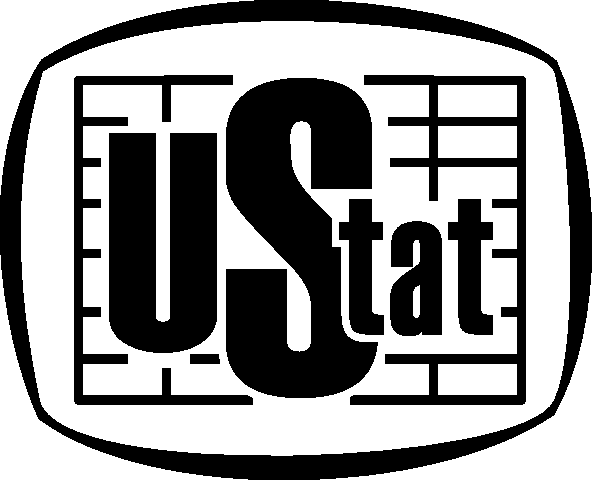 URZĄD STATYSTYCZNY w POZNANIUURZĄD STATYSTYCZNY w POZNANIUURZĄD STATYSTYCZNY w POZNANIU60-959 POZNAŃ, ul. Jana H. Dąbrowskiego 7960-959 POZNAŃ, ul. Jana H. Dąbrowskiego 79Tel. 61 27 98 200, fax 61 27 98 100 e-mail: uspoz@stat.gov.plTel. 61 27 98 200, fax 61 27 98 100 e-mail: uspoz@stat.gov.plTel. 61 27 98 200, fax 61 27 98 100 e-mail: uspoz@stat.gov.plTel. 61 27 98 200, fax 61 27 98 100 e-mail: uspoz@stat.gov.plTel. 61 27 98 200, fax 61 27 98 100 e-mail: uspoz@stat.gov.plhttp://www.stat.gov.pl/urzedy/poznanhttp://www.stat.gov.pl/urzedy/poznanI.Nazwa oraz adres Zamawiającego......................................................................................3II.Tryb udzielenia zamówienia...............................................................................................3III.Opis przedmiotu zamówienia.............................................................................................3IV.Opis części zamówienia.....................................................................................................6V.Informacja o przewidywanych zamówieniach uzupełniających..........................................6VI.Termin wykonania zamówienia...........................................................................................6VII.Sposób przedstawienia ofert wariantowych........................................................................7VIII.Opis warunków udziału w postępowaniu...........................................................................7IX.Wykaz oświadczeń i dokumentów......................................................................................7X.Informacja o sposobie porozumiewania się Zamawiającego z Wykonawcami...................9XI.Wymagania dotyczące wadium............................................................................................10XII.Termin związania ofertą.....................................................................................................10XIII.Opis sposobu przygotowywania ofert................................................................................10XIV.Miejsce oraz termin składania i otwarcia ofert....................................................................12XV.Opis sposobu obliczenia ceny.............................................................................................13XVI.Informacja dotycząca walut................................................................................................13XVII.Kryteria oceny ofert............................................................................................................13XVIII.Informacje o formalnościach, po wyborze oferty w celu zawarcia umowy.......................14XIX.Wymagania dotyczące zabezpieczenia należytego wykonania umowy..............................14XX.Postanowienia do umowy...................................................................................................14XXI.Pouczenie o środkach ochrony prawnej..............................................................................15Rozdział  I  Rozdział II  Rozdział III  Rozdział  IV Rozdział  V Rozdział  VIRozdział  VIIRozdział  VIIIRozdział IX   Rozdział XRozdział XIRozdział XIIRozdział XIIIRozdział XIVRozdział XVRozdział XVIRozdział XVIIRozdział XVIIIRozdział XIX Rozdział XX Rozdział XXIZałączniki do SIWZ